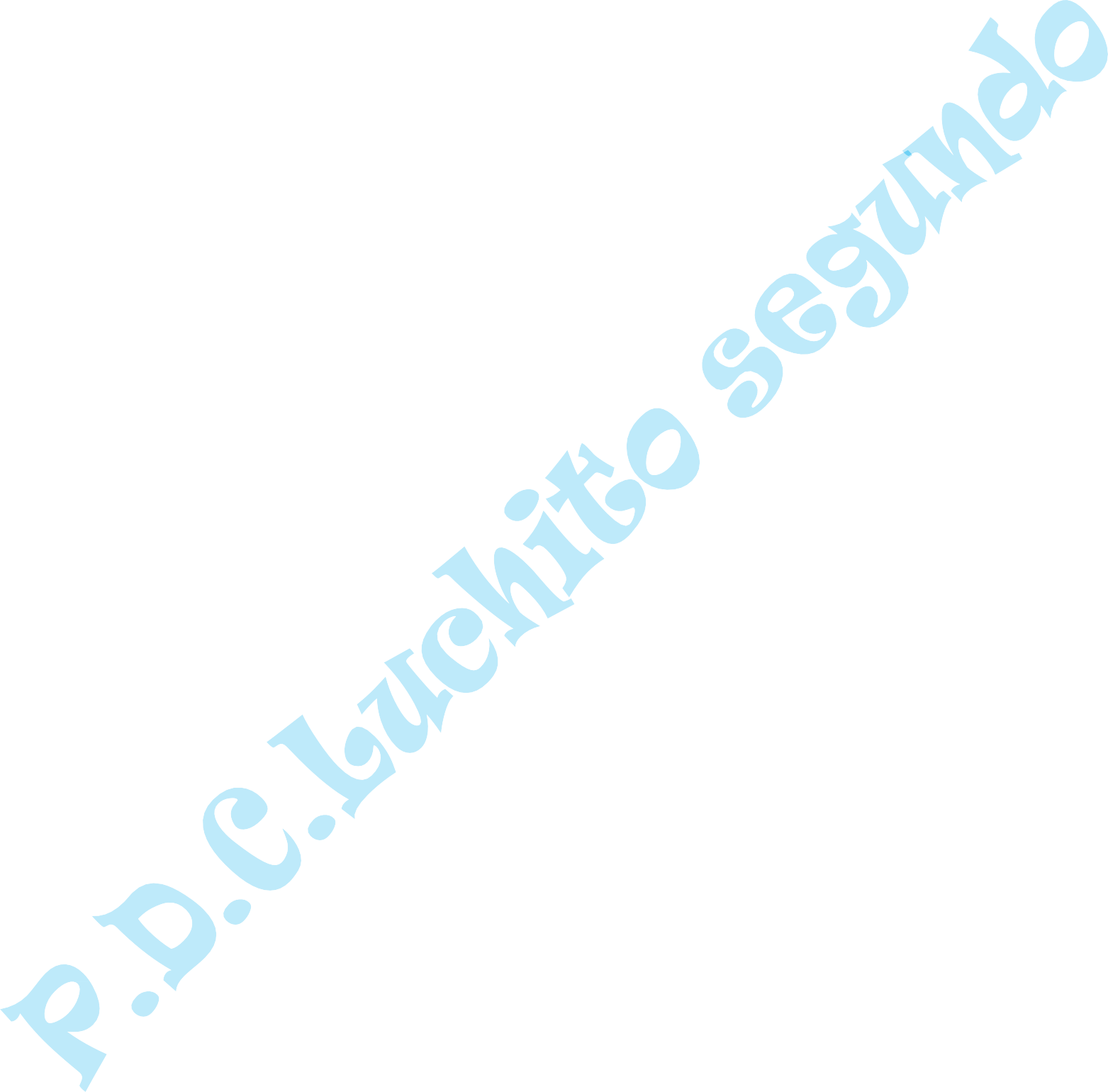 EDITORIAL “LUCHITO”	El arte de aprender(P.D.C.) (FEBRERO) SEGUNDO DE PRIMARIAI DATOS REFERENCIALES.-II ACTIVIDADES DEL P.S.P.COCHABAMBA: 67414660 – 72292198	ORURO: 72332779 - 71854936EDITORIAL “LUCHITO”	El arte de aprenderIII. OBJETIVO HOLÍSTICO DE NIVELCOCHABAMBA: 67414660 – 72292198	ORURO: 72332779 - 71854936EDITORIAL “LUCHITO”	El arte de aprenderCOCHABAMBA: 67414660 – 72292198	ORURO: 72332779 - 71854936EDITORIAL “LUCHITO”	El arte de aprenderCOCHABAMBA: 67414660 – 72292198	ORURO: 72332779 - 71854936EDITORIAL “LUCHITO”	El arte de aprenderCOCHABAMBA: 67414660 – 72292198	ORURO: 72332779 - 71854936DISTRITO EDUCATIVO:UNIDAD EDUCATIVA:DIRECTOR (A) :LIC. NELLY ALANDIA ATAHUCHIAÑO DE ESCOLARIDAD:SEGUNDO AÑO DE EDUCACIÓN PRIMARIA COMUNITARIA VOCACIONALCAMPOS DE SABERES Y CONOCIMIENTOS:C.P.- C.S – V.T.T.- C.T.P.ÁREAS:COMUNICACIÓN Y LENGUAJES, CIENCIAS SOCIALES, ARTES PLÁSTICAS Y VISUALES, CIENCIAS NATURALES, MATEMÁTICA, TÉCNICA TECNOLÓGICATIEMPO:2 SEMANASTRIMESTRE:PRIMERRESPONSABLE:PROF. “LUCHITO”MODALIDAD :PRESENCIALPERFIL DE SALIDA DEL NIVEL TRANSITABILIDAD EN EL NIVEL.PERFIL DE SALIDA DEL NIVEL TRANSITABILIDAD EN EL NIVEL.Comunicación y lenguajesComunica de manera oral y escrita en lengua castellana, originaria y extranjera ideas, sentimientos y pensamientos fundamentados de manera adecuada y coherente, utilizando recursos no verbales y para verbales a partir de la escucha e interpretación de la información de un texto, considerando la situación comunicativa.Artes Plásticas y VisualesDemuestra actitudes de compañerismo, respeto, solidaridad, complementariedad y serenidad al igual que conocimientos, aptitudes y destrezas artísticas: motricidad, sensibilidad, creatividad, inventiva y manejo de materiales alternativos, para el desenvolvimiento artístico-cultural e ingenio para la resolución de problemas.Ciencias NaturalesProtege y preserva toda manifestación de vida, desde una convivencia equilibrada y armónica con la Madre Tierra, resolviendo problemáticas de su contexto a través de la indagación, el desarrollo de prácticas socio-ambientales, la comprensión de la relación de interdependencia y la toma de decisiones informadas sobre salud integral.Ciencias SocialesAsume en su cotidianidad los principios y valores constitucionales; sustenta su posición sobre hechos y acontecimientos históricos, aspectos geográficos y relación del ser humano con la sociedad, con pensamiento crítico y argumentos teóricos, prácticos basados en su realidad experiencial, tomando decisiones razonadas que orientan el horizonte de la justicia social, el respeto y convivencia armónica entre las personas y la Madre Tierra.MatemáticaAnaliza y resuelve, con precisión y creatividad, problemas de la vida cotidiana, con el uso de conceptos, procedimientos y operaciones del sistema de números naturales, enteros, racionales, sistemas de medidas, geometría plana, estadística y variación.Recoge, organiza, representa y emite juicios sobre información de fenómenos y situaciones de la vida cotidiana utilizando técnicas, instrumentos básicos de la investigación, así como conceptos, procedimientos y operaciones matemáticos.Técnica TecnológicaElabora objetos artesanales a partir de la materia prima de su contexto y describe las vocaciones productivas comunitarias e individuales de su región.Comprende las nociones básicas de la robótica empleando las TICs en procesos de indagación para resolver problemáticas, necesidades y/o demandas de la comunidad.Propone estrategias de cuidado y preservación de los recursos naturales, orientado a reducir la contaminación ambiental, para evitar sobreexplotación de los recursos naturales y la deforestación.CONTENIDOS Y EJES ARTICULADORESCAMPO DE SABERES Y CONOCIMIENTO: COMUNIDAD Y SOCIEDAD ÁREA DE SABERES Y CONOCIMIENTO:	COMUNICACIÓN Y LENGUAJESTipos de comunicación.El traje del emperador.Nombre o sustantivoDaniel y las palabras mágicas.Usamos correctamente la C, S y Z al escribir y leer palabras.Ratoncito amigo.Género y número.CIENCIAS SOCIALESCulturas de Bolivia para ampliar nuestros conocimientos.Despatriarcalización en la familia, escuela y comunidad.Normas sociales de vida comunitaria.Servicios básicos de la comunidad.PERFIL DE SALIDA DEL AÑO.COMUNICACIÓN ORALComunicación oral.Expresa oralmente experiencias y emociones de manera coherente y articulada, de acuerdo al propósito comunicativo, utilizando normas de cortesía, recursos no verbales y para verbales.ORIENTACIONES METODOLÓGICASMATERIALES Y MEDIOSCRITERIOS DE EVALUACIÓN